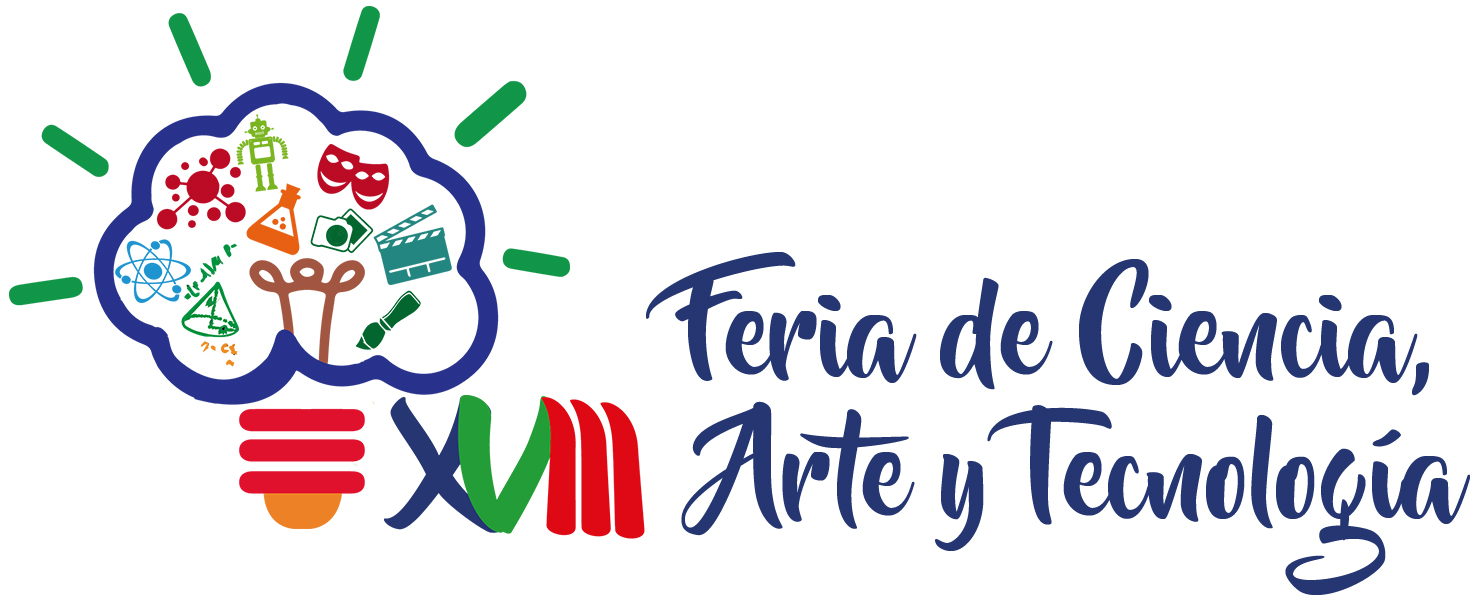 Título del tema a presentarse(Oportunidades de negocios)  Marquez Ramírez María Yuliana, Alférez Rodríguez Edgar Alejandro Y Reyes Ramírez Leonel Centro Universitario de los Lagos, UDG, Jal. México Departamento de: Ciencias exactas y tecnologíadaryldixon884@gmail.comResumenDebido  a la gran contaminación que se ha presentado desde  hace varias décadas a causa de la labor industrial  en Lagos de moreno Jal. Se tiene la necesidad de plantear propuestas para que dicha contaminación disminuya de una forma estratégica que convenga tanto al mundo empresarial como a la sociedad en su conjunto.Asi como Solucionar el problema de la abundancia de basura  en nuestro municipio a causa de plásticos que tardan bastante tiempo en degradarse.  Introducción y antecedentes“Satisfacer las necesidades de las generaciones presentes sin comprometer las posibilidades de las del futuro para atender sus propias necesidades”Los ingenieros son actores del presente y constructores del futuro por sus diseños de procesos y productos, su gestión de los sistemas técnicos y sus innovaciones. Para ello es necesario que estén inmersos en los problemas y desafíos que surgen en nuestra ciudad actualmente para poder colaborar con otros profesionales en su solución.Fundamentos teóricos del tema a presentarEl Desarrollo Sustentable es un tema que día con día está cobrando mayor interés en las empresas mexicanas. Poco a poco se ha ido convirtiendo en una prioridad en las agendas de los Consejos de Administración, pues es un tema que debe incluirse en el análisis de riesgo integral de las organizaciones. Sin embargo, es importante recalcar que el Desarrollo Sustentable no sólo trata de filantropía sino que analiza de forma integral el desempeño de la organización desde tres perspectivas diferentes y complementarias:Una empresa sustentable y competitiva se apoya en las comunidades, promueve la asociación, el establecimiento de vínculos, la cooperación y el mantenimiento de relaciones simbióticas; todas estas son características principales de la vida y por tanto garantizan la continuidad de la empresa.Conclusiones 	A lo largo de todo el trabajo he expuesto la necesidad de la incorporación de los plásticos biodegradables al mercado, ya que cada vez es mayor la cantidad de residuos que se generan a nivel mundial, y lo que es peor, que la mayor parte de los plásticos no pueden ser eliminados. Con los plásticos biodegradables queda anulada esa problemática ya que es posible su degradación y en muchos casos, su biodegradación y  así evitar tanta basura que se presenta en nuestro municipio de Lagos de Moreno y ver los negocios de manera distinta y entregar a los clientes productos y servicios que se diferencien de los que brindan los competidores locales e internacionales sobre todo cuando los productos fabricados de alguna manera contribuyen a la preserva del medio ambiente.Bibliografía http://libro.sostenibilidad.icai.upcomillas.es/referencias/0.%20Comunitarios/Introduccion_desarrollo_sostenible.pdfhttp://www.transparencialagos.com/#!desarrollo-econmico-/cpo4http://sieg.gob.mx/contenido/Municipios/cuadernillos/LagosdeMoreno.pdfhttp://contaminacion-ambiente.blogspot.mx/http://www.jornada.unam.mx/2013/05/27/eco-m.html___________________________           Eva Montantes Martínez 